Таблица 1Данные метеорологических наблюдений за прошедшие и текущие суткиПримечание: 900 - время местное* - нет данных.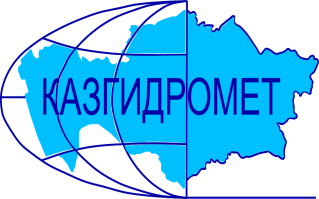 РЕСПУБЛИКАНСКОЕ ГОСУДАРСТВЕННОЕ ПРЕДПРИЯТИЕ «КАЗГИДРОМЕТ»ДЕПАРТАМЕНТ ГИДРОЛОГИИГидрометеорологическая информация №28включающая: данные о температуре воздуха. осадках. ветре и высоте снежного покрова по состоянию на 9 февраля 2024 г.Гидрометеорологическая информация №28включающая: данные о температуре воздуха. осадках. ветре и высоте снежного покрова по состоянию на 9 февраля 2024 г.Обзор          За прошедшие сутки в горных районах юго-востока наблюдались осадки, а на Западном Алтае и хр. Тарбагатай прошли  осадки до 5 мм. Изменение снежного покрова на юге-востоке составило от +5 до -1 см в сутки, а на востоке снежный покров  составляет на равнинах и предгорьях  от 52 до 96 см , в  среднегорных  районах  Западного Алтая  до 119 см. Температурный фон в горах: на востоке днем в пределах + 1 до – 9 градусов , ночью от  - 0 до –14 градусов мороза. Наиболее низкая температура на МС Заповедник Маркаколь -14 градусов; на юге 6°С тепла до 3°С мороза; на юге-востоке 1°С – 9°С мороза; днем наблюдалась небольшая оттепель до 3°С. Усиление ветра до 13 м/с отмечалось в высокогорье Илейского Алатау.         Не рекомендуется выход на крутые заснеженные склоны в бассейнах рек Улкен и Киши Алматы из-за возможного провоцирования схода лавин. Будьте осторожны в горах!Прогноз погоды по горам на 10 февраля 2024 г.Илейский Алатау: Без осадков. Ветер юго-восточный 9-14 м/с. на 2000 м: Температура воздуха ночью 1-6 мороза, днем 2 мороза – 3 тепла.на 3000 м: Температура воздуха ночью 6-11, днем 1-6 мороза.Жетысуский Алатау: Без осадков. Ветер юго-восточный 9-14 м/с. на 2000 м: Температура воздуха ночью 4-9, днем 3 мороза-2 тепла.на 3000 м: Температура воздуха ночью 7-12, днем 0-5 мороза.Киргизский Алатау: без осадков. Местами туман. Ветер юго-западный 9-14,  местами 15-20 м/с. Температура воздуха ночью 2-7 мороза, днем 3-8 тепла.Таласский Алатау: без осадков. Ветер юго-западный 8-13 м/с. Температура воздуха ночью 0-5 мороза, днем 1-6 тепла.Западный Алтай: местами осадки, временами сильные осадки (дождь, снег), метель, гололед. Ветер юго-восточный, южный 9-14, местами 15-20, порывы 23-28 м/с. Температура воздуха ночью 3 мороза-2 тепла, местами 8-13 мороза, днем 1-6 тепла, местами 4 мороза.Тарбагатай: без осадков. Ветер южный, юго-западный 9-14, местами 15-20, порывы 23-28 м/с. Температура воздуха ночью 3 мороза-2 тепла, местами 8-13 мороза, днем 1-6 тепла, местами 3 мороза.Обзор          За прошедшие сутки в горных районах юго-востока наблюдались осадки, а на Западном Алтае и хр. Тарбагатай прошли  осадки до 5 мм. Изменение снежного покрова на юге-востоке составило от +5 до -1 см в сутки, а на востоке снежный покров  составляет на равнинах и предгорьях  от 52 до 96 см , в  среднегорных  районах  Западного Алтая  до 119 см. Температурный фон в горах: на востоке днем в пределах + 1 до – 9 градусов , ночью от  - 0 до –14 градусов мороза. Наиболее низкая температура на МС Заповедник Маркаколь -14 градусов; на юге 6°С тепла до 3°С мороза; на юге-востоке 1°С – 9°С мороза; днем наблюдалась небольшая оттепель до 3°С. Усиление ветра до 13 м/с отмечалось в высокогорье Илейского Алатау.         Не рекомендуется выход на крутые заснеженные склоны в бассейнах рек Улкен и Киши Алматы из-за возможного провоцирования схода лавин. Будьте осторожны в горах!Прогноз погоды по горам на 10 февраля 2024 г.Илейский Алатау: Без осадков. Ветер юго-восточный 9-14 м/с. на 2000 м: Температура воздуха ночью 1-6 мороза, днем 2 мороза – 3 тепла.на 3000 м: Температура воздуха ночью 6-11, днем 1-6 мороза.Жетысуский Алатау: Без осадков. Ветер юго-восточный 9-14 м/с. на 2000 м: Температура воздуха ночью 4-9, днем 3 мороза-2 тепла.на 3000 м: Температура воздуха ночью 7-12, днем 0-5 мороза.Киргизский Алатау: без осадков. Местами туман. Ветер юго-западный 9-14,  местами 15-20 м/с. Температура воздуха ночью 2-7 мороза, днем 3-8 тепла.Таласский Алатау: без осадков. Ветер юго-западный 8-13 м/с. Температура воздуха ночью 0-5 мороза, днем 1-6 тепла.Западный Алтай: местами осадки, временами сильные осадки (дождь, снег), метель, гололед. Ветер юго-восточный, южный 9-14, местами 15-20, порывы 23-28 м/с. Температура воздуха ночью 3 мороза-2 тепла, местами 8-13 мороза, днем 1-6 тепла, местами 4 мороза.Тарбагатай: без осадков. Ветер южный, юго-западный 9-14, местами 15-20, порывы 23-28 м/с. Температура воздуха ночью 3 мороза-2 тепла, местами 8-13 мороза, днем 1-6 тепла, местами 3 мороза.Адрес: 020000. г. Астана. пр. Мәңгілік Ел 11/1. РГП «Казгидромет»; e-mail: ugpastana@gmail.com; тел/факс: 8-(717)279-83-94Дежурный гидропрогнозист: Жандос Н.; Дежурный синоптик: Улжабаева Е.Н.Адрес: 020000. г. Астана. пр. Мәңгілік Ел 11/1. РГП «Казгидромет»; e-mail: ugpastana@gmail.com; тел/факс: 8-(717)279-83-94Дежурный гидропрогнозист: Жандос Н.; Дежурный синоптик: Улжабаева Е.Н.Примечание: Количественные характеристики метеовеличин приведены в таблице 1.Примечание: Количественные характеристики метеовеличин приведены в таблице 1.№ по схе-меНазваниястанций и постовв горных районах КазахстанаВысота станции над уровнемморяВысотаснежногопокров. см.  в 90009.02Количествоосадков. ммКоличествоосадков. ммИзменениевысотыснега в см. за суткиСкорость.направление ветра в м/с.в 90009.02Температуравоздуха. ° CТемпературавоздуха. ° CЯвления погоды№ по схе-меНазваниястанций и постовв горных районах КазахстанаВысота станции над уровнемморяВысотаснежногопокров. см.  в 90009.02задень08.02заночь09.02Изменениевысотыснега в см. за суткиСкорость.направление ветра в м/с.в 90009.02t ° Сmаx08.02t ° Св 90009.02Явления погодыЗападный и Южный АлтайЗападный и Южный АлтайЗападный и Южный АлтайЗападный и Южный АлтайЗападный и Южный АлтайЗападный и Южный АлтайЗападный и Южный АлтайЗападный и Южный АлтайЗападный и Южный АлтайЗападный и Южный АлтайЗападный и Южный Алтай1МС Лениногорск 8095731+5ЮВ-8+1-3снег2МС Самарка4965220.3+3штиль-4-6снег3МС Зыряновск4559610.8+2З-2-8-7снег4МС Катон-Карагай10675900-ЮВ-7-4-7-5МС Заповедник Маркаколь145011910.4+2штиль-9-14снегХребет ТарбагатайХребет ТарбагатайХребет ТарбагатайХребет ТарбагатайХребет ТарбагатайХребет ТарбагатайХребет ТарбагатайХребет ТарбагатайХребет ТарбагатайХребет ТарбагатайХребет Тарбагатай6МС Уржар4895350+4штиль-2-0снегхребет Жетысуский (Джунгарский) Алатаухребет Жетысуский (Джунгарский) Алатаухребет Жетысуский (Джунгарский) Алатаухребет Жетысуский (Джунгарский) Алатаухребет Жетысуский (Джунгарский) Алатаухребет Жетысуский (Джунгарский) Алатаухребет Жетысуский (Джунгарский) Алатаухребет Жетысуский (Джунгарский) Алатаухребет Жетысуский (Джунгарский) Алатаухребет Жетысуский (Джунгарский) Алатаухребет Жетысуский (Джунгарский) Алатау7МС Лепси1012461,0+1штиль0,4-5,2снег8МС Когалы1410554,0следы+4СВ-1-1,0-2,2снегхребет Узынкара (Кетмень)хребет Узынкара (Кетмень)хребет Узынкара (Кетмень)хребет Узынкара (Кетмень)хребет Узынкара (Кетмень)хребет Узынкара (Кетмень)хребет Узынкара (Кетмень)хребет Узынкара (Кетмень)хребет Узынкара (Кетмень)хребет Узынкара (Кетмень)хребет Узынкара (Кетмень)9МС Кыргызсай1273100,30ВЮВ-13,1-5,1сл.снегхребет Илейский (Заилийский) Алатаухребет Илейский (Заилийский) Алатаухребет Илейский (Заилийский) Алатаухребет Илейский (Заилийский) Алатаухребет Илейский (Заилийский) Алатаухребет Илейский (Заилийский) Алатаухребет Илейский (Заилийский) Алатаухребет Илейский (Заилийский) Алатаухребет Илейский (Заилийский) Алатаухребет Илейский (Заилийский) Алатаухребет Илейский (Заилийский) Алатау10АМС т/б Алматау1870613,0+5В-1-0,3-1,3снег11СЛС Шымбулак2200613,0+5ЮЮВ-1-1,6-3,4снег12СЛС БАО2516754,0+5ЮЮЗ-1-3,4-2,9снег13МС  Мынжилки3017354,0+3Ю-2-4,7-6,7снег14АМС пер.Ж-Кезен3333221,9-1ЮЗ-8/13-7,8-8,5снегхребет Каратаухребет Каратаухребет Каратаухребет Каратаухребет Каратаухребет Каратаухребет Каратаухребет Каратаухребет Каратаухребет Каратаухребет Каратау15МС Ачисай82116-5ССЗ-26,14,9-хребет Таласский Алатаухребет Таласский Алатаухребет Таласский Алатаухребет Таласский Алатаухребет Таласский Алатаухребет Таласский Алатаухребет Таласский Алатаухребет Таласский Алатаухребет Таласский Алатаухребет Таласский Алатаухребет Таласский Алатау16МС Чуулдак194798-5С-2-2,0-3,8-